CHARTE DE PROJET SIX SIGMA POUR L’AVIATION 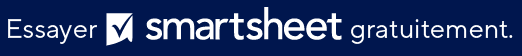 MODÈLE AVEC EXEMPLES 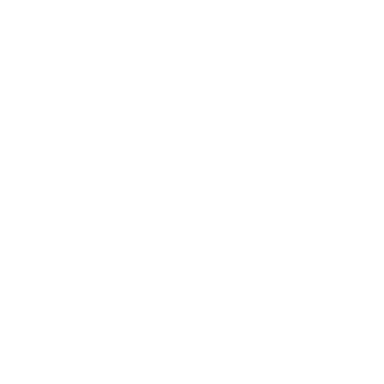 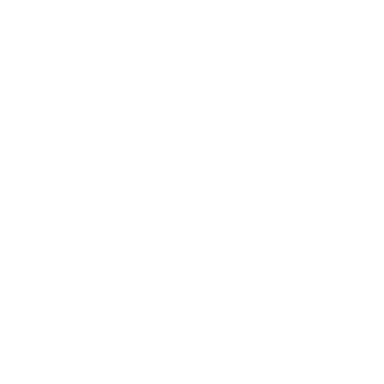 INFORMATIONS GÉNÉRALES DU PROJETPRÉSENTATION DU PROJETCHAMP D’APPLICATION DU PROJETPLANNING PROVISOIRERESSOURCESCOÛTSBÉNÉFICES ET CLIENTSRISQUES, CONTRAINTES ET INCERTITUDESNOM DU PROJETNOM DU PROJETNOM DU PROJETCHEF DE PROJETSSPONSOR DU PROJET Amélioration des processus Aviation Six Sigma Amélioration des processus Aviation Six Sigma Amélioration des processus Aviation Six SigmaADRESSE E-MAILADRESSE E-MAILNUMÉRO DE TÉLÉPHONEUNITÉ ORGANISATIONNELLEUNITÉ ORGANISATIONNELLE000-000-0000CERTIFICATIONS GREEN BELT ATTRIBUÉESDATE DE DÉBUT PRÉVUEDATE D’ACHÈVEMENT PRÉVUE00/00/000000/00/0000CERTIFICATIONS BLACK BELT ATTRIBUÉESÉCONOMIES ATTENDUESCOÛTS ESTIMÉS237 750 $184 900 $PROBLÈME OU QUESTION  Programme de bons de volBUT DU PROJETLe programme de bons d’achat existant n’a pas pu convertir avec précision les bons attribués en tickets clients. Par conséquent, les clients ont vécu deux choses : un long temps d’appel pour corriger leur bon inexact ; et un long temps d’attente pour l’échange de leur bon dans le délai imparti. Dans 37 % des cas, les clients ont dû faire un suivi avec le service à la clientèle, avec un temps d’attente moyen de 45 minutes par appel.ANALYSE DE RENTABILITÉDepuis 2030, Big Sky Air utilise un programme de bons pour les vols annulés. Cette stratégie internationale s’est avérée être une réponse efficace à la nécessité de perturber rapidement l’industrie. Depuis 2031, l’entreprise pilote un programme de remplacement du système de bons d’achat initial, dont les défauts de procédure ont empêché l’échange des bons de passagers, ce qui entraîne une baisse de la satisfaction des clients. Il est bon de mettre en œuvre une meilleure structure et d’adapter le programme pilote par phases afin de générer une croissance critique des recettes.   OBJECTIFS/MÉTRIQUESBig Sky mettra à l’échelle son programme de révision des coupons pilotes d’ici la fin de l’exercice 2032. Notre critère de réussite est le suivant : une réduction de 35 % des appels concernant les problèmes de bons d’achat. (Nous calculerons ce pourcentage grâce à la collecte des données des centres d’appels). Les 2 % restants des problèmes liés au programme de bons d’achat auront un temps d’attente moyen de moins de 15 minutes.LIVRABLES ATTENDUSDANS LE CHAMP D’APPLICATION Dans le champ d’application : le programme de bons Big Sky Air, le processus de mise en œuvre de la plateforme et les centres d’appels pour le service client HORS DU CHAMP D’APPLICATIONHors champ d’application : ventes, bons d’achat à l’initiative des passagers et billetterie sans interruption JALON CLÉDÉBUTFINFormer l’équipe projet/Revue préliminaire/PérimètreFinaliser le plan de projet/charte/lancementEffectuer la phase de définitionEffectuer la phase de mesureEffectuer la phase d’analyseEffectuer la phase d’améliorationEffectuer la phase de contrôleEffectuer le rapport de synthèse et clôture du projetÉQUIPE DE PROJETRESSOURCES D'ASSISTANCEBESOINS PARTICULIERSTYPE DE COÛTNOMS DU FOURNISSEUR/DE LA MAIN-D’ŒUVRENOMS DU FOURNISSEUR/DE LA MAIN-D’ŒUVRETARIFQTÉMONTANTMain-d’œuvre150,00 $200 30 000,00 $ Main-d’œuvre200,00 $100 20 000,00 $ Main-d’œuvre350,00 $50 17 500,00 $ Main-d’œuvre85 000,00 $1 85 000,00 $ Main-d’œuvre4 850,00 $3 14 550,00 $ Fournitures17 850,00 $1 17 850,00 $ COÛTS TOTAUXCOÛTS TOTAUX 184 900,00 $ RESPONSABLE DU PROCESSUSPARTIES PRENANTES CLÉSCLIENT FINALBÉNÉFICES ATTENDUSTYPE DE BÉNÉFICEBASE DE L'ESTIMATIONBASE DE L'ESTIMATIONBASE DE L'ESTIMATIONMONTANT DU BÉNÉFICE ESTIMÉÉconomies spécifiques 25 000,00 $ Augmentation du chiffre d’affaires 92 500,00 $ Productivité plus élevée (Légère) 17 500,00 $ Amélioration de la conformité 12 000,00 $ Meilleure prise de décision 18 500,00 $ Moins de maintenance 26 000,00 $ Autres coûts évités 46 250,00 $ BÉNÉFICE TOTAL 237 750,00 $ RISQUESCONTRAINTESINCERTITUDESPRÉPARÉ PARFONCTIONDATEEXCLUSION DE RESPONSABILITÉTous les articles, modèles ou informations proposés par Smartsheet sur le site web sont fournis à titre de référence uniquement. Bien que nous nous efforcions de maintenir les informations à jour et exactes, nous ne faisons aucune déclaration, ni n’offrons aucune garantie, de quelque nature que ce soit, expresse ou implicite, quant à l’exhaustivité, l’exactitude, la fiabilité, la pertinence ou la disponibilité du site web, ou des informations, articles, modèles ou graphiques liés, contenus sur le site. Toute la confiance que vous accordez à ces informations relève de votre propre responsabilité, à vos propres risques.